CAMARA MUNICIPAL DE SANTA BRANCA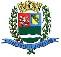 SECRETARIA DE FINANÇAS - CNPJ.01.958.948/0001-17PCA AJUDANTE BRAGA 108 CENTRO SANTA BRANCAData: 12/04/2018 13:22:05Transparência de Gestão Fiscal - LC 131 de 27 de maio 2009	Sistema CECAM (Página: 1 / 2)Empenho	Processo	CPF/CNPJ	Fornecedor	Descrição	Mod. Lic.	Licitação	Valor Empenhado	Valor Liquidado	Valor PagoMovimentação do dia 27 de Março de 201801.00.00 - PODER LEGISLATIVO01.01.00 - CAMARA MUNICIPAL01.01.00 - CAMARA MUNICIPAL01.01.00.01.000 - Legislativa01.01.00.01.31 - Ação Legislativa01.01.00.01.31.0001 - MANUTENÇÃO DA CAMARA01.01.00.01.31.0001.2001 - MANUTENÇÃO DA CAMARA01.01.00.01.31.0001.2001.31901143 - 13º SALÁRIO01.01.00.01.31.0001.2001.31901143.0111000 - GERALREF. ADIANTAMENTO 50% DO 13 SALARIO 2018 PARA O SERVIDOR LEONARD O R.A. ALVARESREF. ADIANTAMENTO 50% 13 SALARIO 2018 SERVIDOR LUIS F. S. BARROSRECOLHIMENTO FGTS SERVIDORES CAMARA MUNICIPAL REF. FOLHA PAGAMENTO MARCO 2018, RECOLHIMENTO INSS REF. FOLHA PAGAMENTO MARCO 2018, RENOVACAO ASSINATURA DO JORNAL	- O VALE	- PARA O PERIODO DE28/03/2018 A 26/03/201901.01.00.01.31.0001.2001.33903981 - SERVIÇOS BANCÁRIOS01.01.00.01.31.0001.2001.33903981.0111000 - GERAL49	0/0	000.000.000/0001-91	229 - Banco do Brasil S.A.	DISPENSA D	/0	0,00	64,94	0,00CAMARA MUNICIPAL DE SANTA BRANCA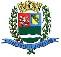 SECRETARIA DE FINANÇAS - CNPJ.01.958.948/0001-17PCA AJUDANTE BRAGA 108 CENTRO SANTA BRANCAData: 12/04/2018 13:22:05Transparência de Gestão Fiscal - LC 131 de 27 de maio 2009	Sistema CECAM (Página: 2 / 2)MODALIDADES DE LICITAÇÃOCONCURSOCONVITETOMADA DE PREÇOSCONCORRÊNCIADISPENSA DE LICITAÇÃOINEXIGÍVELPREGÃO PRESENCIALPREGÃO ELETRÔNICOOUTROS/NÃO APLICÁVELRDCSANTA BRANCA, 27 de Março de 2018LUIS FERNANDO DA SILVA BARROSCRC SP-325493/O-3CONTADOR LEGISLATIVO810/0371.729.658-25510- SERVIDOR MUNICIPAL820/0214.353.898-75509- SERVIDOR MUNICIPAL01.01.00.01.31.0001.2001.31901301 - FGTS01.01.00.01.31.0001.2001.31901301 - FGTS01.01.00.01.31.0001.2001.31901301 - FGTS01.01.00.01.31.0001.2001.31901301.0111000 - GERAL01.01.00.01.31.0001.2001.31901301.0111000 - GERAL01.01.00.01.31.0001.2001.31901301.0111000 - GERAL790/0037- Fundo de Garantia por Tempo de Serviços01.01.00.01.31.0001.2001.31901302 - CONTRIBUIÇÕES PREVIDENCIÁRIAS - INSS01.01.00.01.31.0001.2001.31901302 - CONTRIBUIÇÕES PREVIDENCIÁRIAS - INSS01.01.00.01.31.0001.2001.31901302 - CONTRIBUIÇÕES PREVIDENCIÁRIAS - INSS01.01.00.01.31.0001.2001.31901302 - CONTRIBUIÇÕES PREVIDENCIÁRIAS - INSS01.01.00.01.31.0001.2001.31901302 - CONTRIBUIÇÕES PREVIDENCIÁRIAS - INSS01.01.00.01.31.0001.2001.31901302.0111000 - GERAL01.01.00.01.31.0001.2001.31901302.0111000 - GERAL01.01.00.01.31.0001.2001.31901302.0111000 - GERAL800/00  .  .  -7- Instituto Nacional do Seguro Social01.01.00.01.31.0001.2001.33903901 - ASSINATURAS DE PERIÓDICOS E ANUIDADES01.01.00.01.31.0001.2001.33903901 - ASSINATURAS DE PERIÓDICOS E ANUIDADES01.01.00.01.31.0001.2001.33903901 - ASSINATURAS DE PERIÓDICOS E ANUIDADES01.01.00.01.31.0001.2001.33903901 - ASSINATURAS DE PERIÓDICOS E ANUIDADES01.01.00.01.31.0001.2001.33903901 - ASSINATURAS DE PERIÓDICOS E ANUIDADES01.01.00.01.31.0001.2001.33903901.0111000 - GERAL01.01.00.01.31.0001.2001.33903901.0111000 - GERAL01.01.00.01.31.0001.2001.33903901.0111000 - GERAL830/0011.412.985/0001-89356- VALEBRAVO EDITORIAL S.A.01.01.00.01.31.0001.2001.33903963 - SERVIÇOS GRÁFICOS E EDITORIAIS01.01.00.01.31.0001.2001.33903963 - SERVIÇOS GRÁFICOS E EDITORIAIS01.01.00.01.31.0001.2001.33903963 - SERVIÇOS GRÁFICOS E EDITORIAIS01.01.00.01.31.0001.2001.33903963 - SERVIÇOS GRÁFICOS E EDITORIAIS01.01.00.01.31.0001.2001.33903963 - SERVIÇOS GRÁFICOS E EDITORIAIS01.01.00.01.31.0001.2001.33903963.0111000 - GERAL01.01.00.01.31.0001.2001.33903963.0111000 - GERAL01.01.00.01.31.0001.2001.33903963.0111000 - GERALOUTROS/NÃO/01.598,101.598,101.598,10OUTROS/NÃO/01.598,101.598,101.598,10OUTROS/NÃO/02.064,632.064,630,00OUTROS/NÃO/013.258,8813.258,880,00DISPENSA D/0599,00599,000,00670/0   096.582.457/0001-20305 - CASA DAS PLACAS EKT LTDA ME, SERVICO DE CONFECCAO DE DIPLOMA EM VELUDO A SER CONCEDIDO COMODISPENSA D/00,000,00190,00HOMENAGEM A  MULHER CIDADAEmpenhoProcessoCPF/CNPJFornecedorDescriçãoMod. Lic.   LicitaçãoMod. Lic.   LicitaçãoValor EmpenhadoValor LiquidadoValor Pago, ESTIMATIVA TARIFA BANCARIA PARA O ANO DE 201801.01.00.01.31.0001.2001.33903997 - DESPESAS DE TELEPROCESSAMENTO01.01.00.01.31.0001.2001.33903997 - DESPESAS DE TELEPROCESSAMENTO01.01.00.01.31.0001.2001.33903997 - DESPESAS DE TELEPROCESSAMENTO01.01.00.01.31.0001.2001.33903997 - DESPESAS DE TELEPROCESSAMENTO01.01.00.01.31.0001.2001.33903997.0111000 - GERAL01.01.00.01.31.0001.2001.33903997.0111000 - GERAL01.01.00.01.31.0001.2001.33903997.0111000 - GERAL40/0001.109.184/0004-38240 - UNIVERSO ONLINE S.A., ESTIMATIVA DE GASTOS COM SERVIÇO DE CAIXA DE E-MAIL PROFISSIONALDISPENSA D/00,0045,600,00SUBTOTAL------------------------------------------------------------------19.118,7119.229,253.386,20TOTAL------------------------------------------------------------------19.118,7119.229,253.386,20